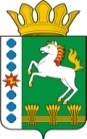 КОНТРОЛЬНО-СЧЕТНЫЙ ОРГАН ШАРЫПОВСКОГО МУНИЦИПАЛЬНОГО ОКРУГАКрасноярского краяЗаключениена проект постановления администрации Шарыповского муниципального округа «О внесении изменений в постановление администрации Шарыповского муниципального округа от 15.03.2021 № 156-п «Об утверждении  муниципальной программы Шарыповского муниципального округа «Развитие образования»  24 ноября 2021 год 									№ 44Настоящее экспертное заключение подготовлено Контрольно – счетным органом Шарыповского муниципального округа Красноярского края на основании ст. 157 Бюджетного  кодекса Российской Федерации, ст. 9 Федерального закона от 07.02.2011 № 6-ФЗ «Об общих принципах организации и деятельности контрольно – счетных органов субъектов Российской Федерации и муниципальных образований», ст. 15 Решения Шарыповского окружного Совета депутатов от 14.12.2021 № 5-32р «Об утверждении Положения о Контрольно – счетном органе Шарыповского муниципального округа Красноярского края» и в соответствии со стандартом организации деятельности Контрольно – счетного органа Шарыповского муниципального округа Красноярского края СОД 2 «Организация, проведение и оформление результатов финансово – экономической экспертизы проектов Решений Шарыповского окружного Совета депутатов и нормативно – правовых актов по бюджетно – финансовым вопросам и вопросам использования муниципального имущества и проектов муниципальных программ» утвержденного приказом Контрольно – счетного органа Шарыповского муниципального округа Красноярского края от 25.01.2021 № 03.Представленный на экспертизу проект постановления администрации Шарыповского муниципального округа «О внесении изменений в постановление администрации Шарыповского муниципального округа от 15.03.2021 № 156-п «Об утверждении  муниципальной программы Шарыповского муниципального округа «Развитие образования»  направлен в Контрольно – счетный орган Шарыповского муниципального округа Красноярского края 22 ноября 2021 года. Разработчиком данного проекта Программы является муниципальное казенное учреждение «Управление образования Шарыповского муниципального округа».Основанием для разработки муниципальной программы является:- статья 179 Бюджетного кодекса Российской Федерации;постановление администрации Шарыповского муниципального округа от 13.04.2021 № 288-п «Об утверждении Порядка принятия решений о разработке муниципальных программ Шарыповского муниципального округа, их формирования и реализации»;- распоряжение администрации Шарыповского муниципального округа от 21.07.2021 № 374-р «Об утверждении перечня муниципальных программ Шарыповского муниципального округа».Мероприятие проведено 23-24 ноября 2021 года.В ходе подготовки заключения Контрольно – счетным органом Шарыповского муниципального округа Красноярского края были проанализированы следующие материалы:- проект Постановления администрации Шарыповского муниципального округа «О внесении изменений в Постановление администрации Шарыповского муниципального округа от 15.03.2021 № 156-п «Об утверждении муниципальной программы Шарыповского муниципального округа «Развитие образования»;-  паспорт муниципальной программы «Об утверждении муниципальной программы «Развитие образования»;- проект Решения Шарыповского окружного Совета депутатов «О бюджете округа на 2022 год и плановый период 2023 – 2024 годов».Муниципальная программа Шарыповского муниципального округа «Развитие образования» излагается в новой редакции.Исполнитель муниципальной программы муниципальное казенное учреждение «Управление образования Шарыповского муниципального округа».Соисполнитель муниципальной программы: - муниципальное казенное учреждение «Управление культуры и муниципального архива» Шарыповского муниципального округа; - администрация Шарыповского муниципального округа.Муниципальная программы включает в себя четыре подпрограммы, реализация мероприятий которых призвана обеспечить достижение цели и решение программных задач:Подпрограммы муниципальной программы:Развитие дошкольного, общего и дополнительного образования детей.Организация отдыха и оздоровления детей.Государственная поддержка детей – сирот и детей, оставшихся бех попечения родителей.       4.  Обеспечение реализации муниципальной программы .Цель муниципальной программы – обеспечение высокого качества образования, соответствующего потребностям граждан и перспективным задачам развития экономики Шарыповского муниципального округа, отдых и оздоровление детей в летний период.Стратегическая цель политики в области образования в Шарыповском муниципальном округе – это повышение доступности качественного образования современного уровня, соответствующего требованиям инновационного развития экономики района и потребностями граждан. Своевременная и в полном объеме реализация муниципальной программы позволит:- сохранить охват детей в возрасте от 5 до 18 лет, получающих услуги по дополнительному образованию на уровне 99,9%;- сохранить охват детей от 2 месяцев до 7 лет услугой дошкольного образования, проживающих на территории Красноярского края на уровне 68,9%;- сохранить долю выпускников дневных общеобразовательных учреждений муниципальной формы собственности, не получивших аттестат о среднем (полном) образовании, в общей численности выпускников дневных общеобразовательных учреждений муниципальной формы собственности на уровне 0%;- повысить долю детей в возрасте от 5 до 18 лет, использующих сертификаты дополнительного образования и степень внедрения механизма персонифицированного финансирования и доступность  персонифицированного финансирования до 75%.Ресурсное обеспечение муниципальной программы на 2022 – 2024 годы составляет на общую сумму 1 548 966,93 тыс.руб., в том числе:								      	                       (тыс.руб.)На реализацию подпрограммы 1 «Развитие дошкольного, общего и дополнительного образования детей» планируемое финансирование подпрограммных мероприятий составляет в сумме 1 415 971,19 тыс. руб., в том числе:								                      	(тыс.руб.)Цель подпрограммы 1 – создание в системе дошкольного, общего и дополнительного образования равных возможностей для современного и качественного образования и позитивной социализации детей.Задачами подпрограммы 1 являются:Обеспечение доступности дошкольного образования, в соответствии с требованиями федерального государственного образовательного стандарта дошкольного образования;Обеспечение условий и качества обучения, соответствующие федеральным государственным стандартам начального общего, основного общего, среднего общего образования;Развитие системы дополнительного образования, в том числе за счет разработки и реализации современных образовательных программ, дистанционных и сетевых форм их реализации;Содействие выявлению и поддержке одаренных детей. На реализацию подпрограмму 2 «Организация отдыха и оздоровления детей» планируемое финансирование подпрограммных мероприятий в сумме 72 962,43 тыс. руб., в том числе:							                		(тыс. руб.)Цель подпрограммы 2 – обеспечение безопасного и качественного отдыха и оздоровления детей.Задача подпрограммы 2 – создание условий для организации безопасного и качественного отдыха и оздоровления детей.Система отдыха и оздоровления детей нуждается в долгосрочном регулировании, связанном, прежде всего с созданием современных, отвечающих всем требованиям санитарного законодательства, требованиям противопожарной безопасности условий для отдыха и оздоровления детей района. Актуальность настоящей подпрограммы заключается в необходимости обеспечить условия для организации безопасного и качественного отдыха и оздоровления детей.В подпрограмме запланирован комплекс мер по реализации летней оздоровительной кампании Шарыповского муниципального округа. Реализация комплекса подпрограммных мероприятий позволит обеспечить в среднем снижение общей заболеваемости среди детей и подростков накануне учебного года, создать в образовательных учреждениях условия для отдыха и оздоровления детей, в том числе детей, нуждающихся в особой государственной поддержке, что позволит решить цели и задачи подпрограммы.  При реализации данной подпрограммы будут достигнуты следующие показатели:Расходы данной подпрограммы предусматриваются на обеспечение безопасного и  качественного отдыха и оздоровления детей Шарыповского муниципального округа.На реализацию подпрограмму 3  "Государственная поддержка детей-сирот и детей, оставшихся без попечения родителей"  планируется финансирование подпрограммных мероприятий в сумме 4 923,30 тыс. руб., в том числе:				(тыс. руб.)Цель подпрограммы – развитие семейных форм воспитания детей – сирот, оставшимся без попечения родителей, оказание государственной поддержки детям-сиротам и детям,  оставшимся без попечения родителей, а также лицам из их числа.Задача подпрограммы – обеспечить реализацию мер, направленных на развитие в Шарыповском муниципальном округе семейных форм воспитания детей – сирот и детей, оставшихся без попечения родителей.При реализации данной подпрограммы будут достигнуты следующие показатели:На реализацию подпрограммы 4 «Обеспечение реализации муниципальной программы» планируется финансирование в сумме 55 110,00 тыс. руб., в том числе:     					(тыс. руб.)Цель подпрограммы 4 - создание условий для устойчивого развития отрасли образования.В рамках данной подпрограммы осуществляется реализация полномочий органа местного самоуправления по основным направлениям:- обеспечение контроля за соблюдением законодательства в сфере образования;- разработка положений по нормативно-правовому обеспечению развития образования;- обеспечение государственных гарантий прав граждан на получение общедоступного и бесплатного дошкольного, начального общего, основного общего, среднего (полного) общего образования;- создание условий для получения гражданами дополнительного образования;- обеспечение информирования граждан о состоянии образования (за исключением высшего профессионального образования) на территории муниципального округа.При реализации данной подпрограммы будут достигнуты следующие показатели:В нарушение п.п. 3.4. и 3.9. Постановления администрации Шарыповского муниципального округа от 13.04.2021 № 288-п «Об утверждении Порядка принятия решений о разработке муниципальных программ Шарыповского муниципального округа, их формирования и реализации» ответственным исполнителем муниципальная программа «Развитие образование» направлена в Контрольно – счетный орган Шарыповского муниципального округа Красноярского края для проведения финансово-экономической экспертизы и подготовки заключения с нарушением сроков.Проект Постановления разработан и составлен в соответствии с бюджетным законодательством и нормативно правовыми актами.При проверке правильности планирования и составления проекта Постановления нарушений не установлено.На основании выше изложенного Контрольно – счетный орган Шарыповского муниципального округа Красноярского края предлагает администрации Шарыповского муниципального округа: Соблюдать сроки предоставления в Контрольно – счетный орган Шарыповского муниципального округа Красноярского края проекта муниципальной программы Шарыповского муниципального округа «Развитие образование» для проведения финансово-экономической экспертизы и подготовки заключения. Принять проект постановления администрации Шарыповского муниципального округа «О внесении изменений в постановление администрации Шарыповского муниципального округа от 15.03.2021 № 156-п «Об утверждении  муниципальной программы Шарыповского муниципального округа «Развитие образование».Председатель КСО Шарыповского муниципального округа      					Г.В. Савчукфедеральный бюджеткраевой бюджетбюджет округавнебюджетные источникиитого2022 год7 962,91296 031,79201 979,5019 095,17525 069,372023 год4 201,85293 969,25196 721,1219 095,17513 987,392024 год1 333,56292 760,34196 721,1219 095,17509 910,19итого13 498,32882 761,38595 421,7457 285,511 548 966,93федеральный бюджеткраевой бюджетбюджет округавнебюджетные источникиитого2022 год7 962,91290 142,79173 738,498 893,26480 737,452023 год4 201,85288 080,25168 480,118 893,26469 655,472024 год1 333,56286 871,34168 480,118 893,26465 578,27итого13 498,32865 094,38510 698,7126 679,781 415 971,19Расходы данной подпрограммы предусматриваются на создание в системе дошкольного, общего и дополнительного образования равных возможностей для современного качественного образования.краевой бюджетбюджет округавнебюджетные источникиитого2022 год4 247,909 871,0010 201,9124 320,812023 год4 247,909 871,0010 201,9124 320,812024 год4 247,909 871,0010 201,9124 320,81итого12 743,7029 613,0030 605,7372 962,43ПоказателиЕд. изм.2022 год2023 год2024 годДоля детей, получивших услугу по организации отдыха детей и их оздоровления, от общего количества детей от 7 до 17 лет%79,5579,5579,55краевой бюджетитого2022 год1 641,101 641,102023 год1 641,101 641,10202 год1 641,101 641,10итого4 923,304 923,30ПоказателиЕд. изм.2022 год2023 год2024 годУровень исполнения субвенции на реализацию переданных полномочий края, не менее%95,0095,0095,00Доля детей-сирот и детей, оставшихся без попечения родителей, переданных на воспитание в семьи, в общей численности детей-сирот и детей, оставшихся без попечения родителей%100,00100,00100,00бюджет округаитого 2022 год18 370,0018 370,002023 год18 370,0018 370,002024 год18 370,0018 370,00итого55 110,0055 110,00ПоказателиЕд. изм.2022 год2023 год2024 годДоля муниципальных образовательных организаций, соответствующих современным требованиям санитарно-эпидемиологическим правилам и нормативам, в общем количестве муниципальных общеобразовательных организаций%100,00100,00100,00Своевременность утверждения и размещения муниципального задания на текущий финансовый год и плановый период дней/ откл000Своевременность согласования и размещения плана финансово-хозяйственной деятельностидней/ откл000Суммарная оценка показателей финансового менеджмента главных распорядителей бюджетных средствбалл100115115